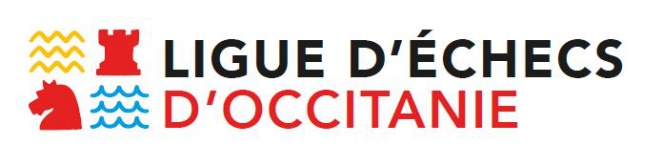 ASSEMBLEE GENERALE DE LA LIGUE D’OCCITANIEDimanche 1er mars 2020 à NarbonnePouvoir pour vote par procuration(dans la limite de 20 voix par délégué en plus de celles du club qu’il représente)Je soussigné (nom/prénom): ..............................................................Président du club de : ........................................................................donne pouvoir à (nom/prénom): .........................................................Cocher la case correspondante :☐membre licencié du même club ayant 16 ans révolus☐représentant le club de: ...........................................................de me représenter à l’Assemblée Générale de la Ligue d’Echecs d’Occitanie du 1er mars 2020 et de se prononcer, en mon nom, pour toute décision qu’il sera convenu de prendre au cours de cette réunion.Date : ..................................................Signature (précédée de la mention manuscrite " Bon pour pouvoir ")